Respect for All Anti-bullying PolicyUpdated11/11/2019This Anti-bullying Policy has been devised and published by the Board of Management of St Angela’s College ('the College') following collaboration and consultation with the following partners and interested parties:The Trustees of the College (`Le Chéile Trust`)The Teaching staff of the CollegeThe Parents' Association of the College.The Students' Council of the College.St Angela’s College Mission StatementSt. Angela’s College is an Ursuline Catholic Voluntary Secondary School within the Le Chéile School Trust and is committed to “nurturing the uniqueness and full potential of both students and staff in a happy, caring and disciplined learning environment and also promoting respect and responsibility for self, for others and for the greater community in the light of Ursuline, Christian values”. Ethos and Promoting Positive BehaviourStudents of St Angela’s College are expected, at all times, to do their best to live according to the school’s Christian values/ethos. Students are expected to;Act justly Be honest and truthful Be respectful in their interactions with/to teachers, fellow pupils, parents/guardians, secretary, caretaker and visitors to the school. Be courteous and concerned for their own good the good of othersObserve good manners at all times Show respect for their environmentCo-operate actively with the community of St. Angela’s CollegeGuided by these virtues, and dedicated to the pursuit of excellence, we aim, at all times, to provide a safe, caring, inclusive learning environment for all our pupils. To provide and nurture this safe, caring, inclusive learning environment, we are committed to promoting and acknowledging positive behaviour; to developing a school community in which all its members: pupils, staff, parents/guardians, and Board of Management treat each other with gentleness and respect.In accordance with the requirements of the Education (Welfare) Act 2000 and the code of behaviour guidelines issued by the National Educational Welfare Board (NEWB), the Board of Management of St Angela’s College has adopted the following anti-bullying policy within the framework of the school’s overall code of behaviour. This policy fully complies with the requirements of the Anti-Bullying Procedures for Primary and Post-Primary Schools which were published in September 2013.The Board of Management recognises the very serious nature of bullying and the negative impact that it can have on the lives of pupils and is therefore fully committed to the following key principles of best practice in preventing and tackling bullying behaviour: A positive school culture and climate which-is welcoming of difference and diversity and is based on inclusivity; encourages pupils to disclose and discuss incidents of bullying behaviour in a non-threatening environment; andpromotes respectful relationships across the school community;Effective leadership; A school-wide approach;A shared understanding of what bullying is and its impact;Implementation of education and prevention strategies (including awareness raising measures) that-Build empathy, respect and resilience in pupils; and Explicitly address the issues of cyber-bullying and identity-based bullying including in particular, homophobic and transphobic bullying.Effective supervision and monitoring of pupils;Supports for staff;Consistent recording, investigation and follow up of bullying behaviour (including use of established intervention strategies); andOn-going evaluation of the effectiveness of the anti-bullying policy.In accordance with the Anti-Bullying Procedures for Primary and Post-Primary Schools bullying is defined as follows:Bullying is unwanted negative behaviour, verbal, psychological or physical, conducted by an individual or group against another person (or persons) and which is repeated over time.The following types of bullying behaviour are included in the definition of bullying:Deliberate exclusion, malicious gossip and other forms of relational bullying Cyber-bullying Identity-based bullying such as homophobic, transphobic, racist bullying, bullying based on a person’s membership of the Traveller community and bullying of those with disabilities or special educational needs.Isolated or once-off incidents of intentional negative behaviour, including a once-off offensive or hurtful text message or other private messaging, do not fall within the definition of bullying and should be dealt with, as appropriate, in accordance with the school’s Code of Behaviour. However, in the context of this policy, placing a once-off offensive or hurtful public message, image or statement on a social network site or other public forum where that message, image or statement can be viewed and/or repeated by other people will be regarded as bullying behaviour.  Negative behaviour that does not meet this definition of bullying will be dealt with in accordance with the school’s Code of Behaviour. Additional information on different types of bullying is set out in Section 2 of the Anti-Bullying Procedures for Primary and Post-Primary Schools. Note: Bullying frequently happens out of school hours and through social media. St Angela’s College will act on bullying incidents that involve students in school uniform and on journeys to and from school. We are unable to act on or investigate incidents that occur at home, at weekends or during the school holidays while students are in the care of their parents. The anti-bullying policy should be read in conjunction with The Code of Behaviour and theAcceptable Use Policy.	The relevant teacher(s) for investigating and dealing with bullying is (are) as follows: (see Section 6.8 of the Anti-Bullying Procedures for Primary and Post-Primary Schools): The Anti-Bullying Care Team:	Ms Ann Galvin				Ms Shelly Whelan		Mr David ManningMs Muireann Curtin 			Ms Jessica Higginbotham	Ms Olive SextonMs Hannah Ní Fhaolain 		Ms Caroline Gray		Ms Brita O SullivanMs Sinead O Donovan 		Ms Louise Bermingham	The Counsellors:  Ms Niav Gallagher and Ms Sanchia ConnollyThe Deputy Principal:  Ms Edel O’Donovan          The Principal: Mr Pat CurranNote: All members of the school community have a role in investigating and dealing with Bullying, these also include subject teachers, class teachers and learning monitors.The education and prevention strategies (including strategies specifically aimed at cyber- bullying and identity-based bullying including in particular, homophobic and transphobic bullying) that will be used by the school are as follows (see Section 6.5 of the Anti-Bullying Procedures for Primary and Post-Primary Schools): In St. Angela’s we are pro-active in making students, parents and teachers aware of the causes and harmful consequences of bullying on the student and school community.  We do this in the following ways;We regularly remind staff and students of the imports of living up to ideals expressed in our school’s Mission Statement.Our induction programmes place special importance on friendship and the importance of being caring and supportive of one another.The school has a policy of praising positive behaviours and teachers take the opportunity to write positive comments about students in their journal.Students are encouraged to participate in school sports and extra-curricular activities which enable them to work as part of a team and develop positive relationships with their fellow students.Classes such as Learning to Learn, SPHE and CSPE are used to examine the issue of bullying and the various forms it can take.  Other subjects may be used to explore the topic from different angles.Posters, competitions, drama workshops, friendship weeks and other events are used to point out the negative effects of bullying on those who are targeted by it and those who witness it.Class and subject teachers as well as those on supervision duties during break and lunchtimes watch out for any form of behaviour which might leave a student open to bullying or for signs of distress which might indicate that bullying is going on.Student Council members, members of the Meitheal team and class prefects/vice-prefects are encouraged to watch out for any problems and to report any concerns around bullying to the relevant class teacher, member of the anti-bullying team or guidance counsellor.Students are encouraged to recognise, reject and report bullying behaviour to the anti-bullying team or another trusted teacherThe school journal highlights the importance of reporting bullying whenever it occurs as do anti-bullying/” respect for all”, signs placed all-round the school.The Parents’ Council raises awareness of bullying issues through a regular programme of talks from experts in the field.All aspects of bullying prevention are dealt with regularly as part of continuing professional development for staffThe school’s procedures for investigation, follow-up and recording of bullying behaviour and the established intervention strategies used by the school for dealing with cases of bullying behaviour are as follows (see Section 6.8 of the Anti-Bullying Procedures for Primary and Post-Primary Schools):An Anti-bullying Care Team made up of staff members exists to cultivate an environment free of bullying in the school and to handle any incidents of a bullying nature if and when they arise. 	When bullying occurs students or anybody who becomes aware of it should report it at the earliest opportunity. However, we know that many students view the reporting of bullying as ratting or squealing. We feel strongly that this culture needs to change. In surveys carried out in St. Angela’s College, students indicated that they would fear reprisals from bullies if they were seen to be punished by the school authorities for their bullying behaviour.	 St. Angela’s College applies the Restorative Justice Model for dealing with bullying behaviour as opposed to the retributive model. This is a useful framework with a more holistic view. The rationale is to restore the balance of the relationships between pupils in the school. In addition to supporting victims a restorative model also considers the needs of the person who is bullying.	A student reporting bullying does so in order that the bullying stops and not with the intention of getting anybody in trouble. We want to make it “safe” for students to come to a staff member to report bullying behaviour without fearing further negative consequences from the bully. To achieve this, we undertake not to punish a student for a first bullying offence reported to us, but only provided that the student signs a solemn promise to stop the bullying behaviour immediately and give a solemn undertaking that there will be no negative repercussions for the targeted student.All reports of bullying will be taken seriously and thoroughly investigated.  Records will be kept and any recurrence of the reported bullying behaviour will be handled in accordance with the school’s Code of Behaviour.When bullying is reported, the intention is to end the suffering and distress it is causing. To achieve this, students and their parents must be truthful in their reporting of bullying and must co-operate fully with the school’s efforts to tackle the problem. This includes allowing the school to mention the name of the student who is being bullied to the alleged bullying student and her parents. ACTION TO BE TAKEN BY THE SCHOOOL WHEN AN INCIDENT OF BULLYING IS REPORTED OR SUSPECTED?Any student/parent reporting bullying will be assured that the report will be treated seriously and that they have done the right thing in making the report.When bullying behaviour is suspected or alleged, preliminary enquiries by the anti-bullying care team will establish the facts. A bullying incident report form will be filled out. ANY student may be asked to write a written account of what happened as part of an investigation. This will be standard procedure and does not necessarily imply that a student is guilty of misbehaviour.Stage 1If the anti-bullying care team is satisfied that bullying has occurred, the bullying student will be asked to meet with members of the anti-bullying care team. The format of the Interview is outlined in Appendix 1.  It will be made clear to them how their behaviour is hurting or distressing the targeted student(s) and that it is unacceptable. Provided that this is the first incidence of bullying behaviour in which they have been involved, it will be assumed that it was a one-off mistake which can and must be remedied. If the student agrees to sign and honour a solemn promise to stop the bullying behaviour and to treat all students fairly, equally and respectfully, thus guaranteeing no negative repercussions for the targeted student, no further disciplinary action will be taken. The student will be asked to write a brief account of the impact of their behaviour on the targeted student. The matter will NOT be reported to the Deputy Principal or Principal. Therefore, in reporting bullying incidents students are getting nobody “in trouble” but rather preventing them from getting into further trouble if the situation is allowed to drag on.The bullying student may be asked to make an appointment with the Guidance Counsellor to talk through their behaviour. The targeted student will be offered support from the guidance counsellor/class teacher, as appropriate.A record will be kept of any strategies or interventions or any other relevant information. All documentation pertaining to bullying incidents will be retained securely in the school.There will be on-going monitoring by staff to ensure that there is no further fall-out or a repetition of the behaviour.Stage 2If a student has signed a promise to treat all students with respect and yet repeats the bullying behaviour, parents will be informed and requested to countersign their daughter’s promise. The student will be required to do school community service and /or will not be allowed participate in class/year/ school activities and eventsStage 3Breach of this additional promise will be regarded as a very grave infringement and will incur sanctions in accordance with the school’s Code of Behaviour to include: Suspension for a specific period of timeExpulsion in very serious cases8.	The school’s programme of support for working with pupils affected by bullying is as follows (see Section 6.8 of the Anti-Bullying Procedures for Primary and Post-Primary Schools):The Counsellors will – Be available, if the student wishes, for one-to-one meetings to listen to the student in a supportive wayCommunicate effectively and consult with relevant members of staff and parents throughout the Counselling ProcessThrough these one-to-one meetings, the Counsellors’ focus will be on -Giving the student space to talk about the situation and feelings around it; Assuring the student that the problem lies with the bully, and help to remove possible feelings of guilt;Promoting high self-esteem within the student through reassurance and encouraging her to get involved in as many activities both inside and outside school;Working to help the student be more assertive and build up her confidence;Working to reassure the student about her appearance and abilities;Working to help the student acknowledge what existing supports and positives that are in her life. i.e. family, friends, teachers etc.; Working to help the student have the confidence again to reach out to others and build healthy friendships; In some situations, where the Counsellor has been working with the bullying student and the targeted student, it may be possible to bring the two parties together.  This will only happen if the targeted student wants and agrees to this move.	Sometimes there may be no improvement in the behaviour of the bullying student, despite the Counsellors’ best efforts. In this situation, the issue will be referred back to Principal and Deputy Principal.The school will also try to help the bullying student:They will be helped to understand the reasons for their bullying behaviour and the impact of their behaviour on othersThey will be made aware that there are other, better ways of dealing with their anger, frustration, insecurity, jealousy etc.They will be encouraged to see their own positive traits and strengths and it will be made clear to them that it is their behaviour which is not acceptable, not themselves.They will be encouraged to seek affirmation and popularity through more positive channels e.g. sporting achievements, school leadership9.	Supervision and Monitoring of PupilsThe Board of Management confirms that appropriate supervision and monitoring policies and practices are in place to both prevent and deal with bullying behaviour and to facilitate early intervention where possible.10. Prevention of HarassmentThe Board of Management confirms that the school will, in accordance with its obligations under equality legislation, take all such steps that are reasonably practicable to prevent the sexual harassment of pupils or staff or the harassment of pupils or staff on any of the nine grounds specified i.e. gender including transgender, civil status, family status, sexual orientation, religion, age, disability, race and membership of the Traveller community.11. This policy was adopted by the Board of Management on 11/11/201912.	This policy has been made available to school personnel, published on the school website (or where none exists, is otherwise readily accessible to parents and pupils on request) and provided to the Parents’ Association (where one exists). A copy of this policy will be made available to the Department and the patron if requested. 13. This policy and its implementation will be reviewed by the Board of Management once in every school year. Written notification that the review has been completed will be made available to school personnel, published on the school website (or where none exists, be otherwise readily accessible to parents and pupils on request) and provided to the Parents’ Association (where one exists).  A record of the review and its outcome will be made available, if requested, to the patron and the Department. 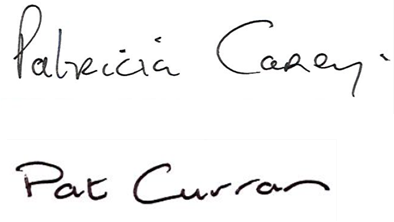 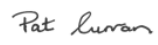 Signed: ____________________________                     Signed: ___________________________         (Chairperson of Board of Management)                    	  		 (Principal) Date: 11/11/2019Appendix 1			Interview FormatIn Preparation for the Interview the following needs to be organised beforehand:Both teachers from the care team meet and discuss the time and place (Meeting room 2:02) to conduct the interview.Organise one team member to be the interviewer and the other to be the recorder.Collect Interview Record Form & Student Statement Form as well as the laminated page of questions from the file in the designated press in the work room opposite Pat’s office. Bring a laptop to the interview to access Vsware.Familiarise yourself with the sub-directory of Student ID Numbers in the front of the file. Interview:IntroductionAfter welcoming the pupil and thanking them for their co-operation let her know that you see yourself as facilitating problem-solving rather than someone who dishes out punishment. Reassure the student and put them at ease. Outline the timeline and the stages of the processStage 1		20 minutes	Just Listen.  Allow the student time to tell their story and to					‘off load’ emotionally.				Stage 2                       20 minutes	Ask investigative open questions to establish the facts.  Refer to   the Interview Record Form.  Questions starting with how…. what…. Who…. when…. Stage 3		40 minutes	The Student completes a written Student Statement. The two teachers read the Interview Record Form and the Student Statement to verify the story. If there are any discrepancies, the interviewing teacher should ask further questions for clarification. 					Use the suggested questions on the laminated page.Finish 					Explain the next steps to the student including timelines.Appendix 2			Interview Record FormWhere did the Bullying take place?     In school      		Outside of school   Specific details: __________________________________________________________________________________________________________________________________________________________Previous History:	Yes		No		OtherIf Yes, was it reported and filed? ____________________________________________________________________________________________________________________Description of current event:____________________________________________________________________________________________________________________________________________________________________________________________________________________________________________________________________________________________________________________________________________________________________________________________________________________________________________________________________________________________________________________________________________________________Additional questions to clarify event:____________________________________________________________________________________________________________________________________________________________________________________________________________________________________________________________________________________________________________________________________________________________________________________________________________________________________Appendix 3			Reconciliation and Mediation ProcessAppendix 4 Checklist for annual review of the anti-bullying policy and its implementationThe Board of Management (the Board) must undertake an annual review of the school’s anti-bullying policy and its implementation. The following checklist must be used for this purpose. The checklist is an aid to conducting this review and is not intended as an exhaustive list. In order to complete the checklist, an examination and review involving both quantitative and qualitative analysis, as appropriate across the various elements of the implementation of the school’s anti-bullying policy will be required.Yes /NoSigned  	 Chairperson, Board of ManagementSigned  	 PrincipalDate  		 Date  	Notification regarding the Board of Management’s annual review of the anti-bullying policyTo:  	The Board of Management of	wishes to inform you that:The Board of Management’s annual review of the school’s anti-bullying policy and its implementation was completed at the Board meeting of	[date].This review was conducted in accordance with the checklist set out in Appendix 4 of the Department’s, Anti-Bullying Procedures for Primary and Post-Primary Schools.Signed  	 Chairperson, Board of ManagementSigned  	 PriStudent ID Number:Student ID Number:Date:Time:Individual case:   Yes                 NoInterviewer:Recorder:Group case:Yes                 NoInterviewer:Recorder:Student ID Number:Student ID Number:Date:Time:Individual case:   Yes                 NoInterviewer:Recorder:Group case:Yes                 NoInterviewer:Recorder:Facilitator states briefly their understanding of the situation. Give each party a chance to respond.RespectTeamworkCollaborationTrust-buildingFocus on expressing feelings and encourage a response from the other party.e.g. “Were you aware that student X felt as badly as this about what happened?”“Now that you are aware of how she feels, what difference do you think it will make to how you relate in the future?”CommunicationEmpathyRecognition & Acceptance of differencesValidationUsing a flip chart/blackboard list the issues, highlight the areas of agreement and concern.HonestyIntegrityMake sure that responsibility is being taken by the offender for what happened and that there is a clear understanding that this behaviour must stop.PersonalresponsibilityFocusing on the issues (on the flip chart) generate options on how they might work through each issue. Accept all suggestions without judgement and write them on the flip chart.Options to include: an apology/promise to change behaviour/agreement to avoid each other if necessary/retribution for damaged property/agreement that friends do not engage in destructive behaviour which might exacerbate the situation). ParticipationEmpowermentRespectEncourage both parties to speak to each other and come to an agreement on the preferred option. It must be accepted, appropriate & practical to all.CollaborationStudent Signed:StudentSigned:FacilitatorTeacher:RecorderTeacher:Review date:Has the Board formally adopted an anti-bullying policy that fully complies with therequirements of the Anti-Bullying Procedures for Primary and Post-Primary Schools?Has the Board published the policy on the school website and provided a copy to theparents’ association?Has the Board ensured that the policy has been made available to school staff (includingnew staff)?Is the Board satisfied that school staff are sufficiently familiar with the policy andprocedures to enable them to effectively and consistently apply the policy and procedures in their day to day work?Has the Board ensured that the policy has been adequately communicated to all pupils?Has the policy documented the prevention and education strategies that the school applies?Have all of the prevention and education strategies been implemented?Has  the  effectiveness  of  the  prevention  and  education  strategies  that  have  beenimplemented been examined?Is  the  Board  satisfied  that  all  teachers  are  recording  and  dealing  with  incidents  inaccordance with the policy?Has the Board received and minuted the periodic summary reports of the Principal?Has the Board discussed how well the school is handling all reports of bullying includingthose addressed at an early stage and not therefore included in the Principal’s periodic report to the Board?Has the Board received any complaints from parents regarding the school’s handling ofbullying incidents?Have any parents withdrawn their child from the school citing dissatisfaction with theschool’s handling of a bullying situation?Have any Ombudsman for Children investigations into the school’s handling of a bullyingcase been initiated or completed?Has the data available from cases reported to the Principal (by the bullying recordingtemplate) been analysed to identify any issues, trends or patterns in bullying behaviour?Has the Board identified any aspects of the school’s policy and/or its implementation thatrequire further improvement?Has the Board put in place an action plan to address any areas for improvement?